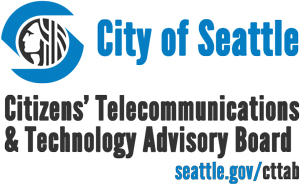 CTTAB 2012 AccomplishmentsEvergreen Apps ContestCTTAB helped managed and develop a state wide application contest that was a partnership between the City of Seattle, King County, and Washington State. Included in this work was the first ever government focused start up weekend, held in city hall. Approximately 100 people came together to develop apps for civic good. This successful weekend led to the contest as a whole, which produced 10 different award winning apps.Technology Matching Fund and Boost Grant Workshops
CTTAB members helped with workshops across Community Technology, assisting grantees on topics like web development, social media, marketing and technical decisions. The expertise from CTTAB helped grantees to be more successful.Technology Matching Fund AwardsThe CTTAB subcommittee for TMF helped to select 23 community organizations receive a total of $320,000 in Technology Matching Fund grants. There were a record number of applicants in 2012, congratulations to the committee on great outreach.Seattle Channel CommitteeThe Seattle Channel Committee reviewed a long term marketing and outreach plan that the channel plans to finalize in 2013.Get Online WeekCTTAB helped produce another successful online week with more than twenty participating sites. Community tech staff, CTTAB members and volunteers attended 15 events and open lab times during the week.  CTTAB members contributed to educational materials for new computer users. Broadband and Excess Fiber LeasingCTTAB's advice to the City on excess fiber leasing resulted in changes to Council legislation which increased consideration of public benefits. Public Access TelevisionThe Board hosted a public forum for public access television producers with Seattle Community Media staff in order to monitor the progress of the major transition of public access to a new operating entity and facility at North Seattle Community College.Internet for Low-Income ResidentsCTTAB members researched and created a fact sheet and comparison infographic to help residents understand the low-income broadband programs available from Comcast and CenturyLink. This materials has been distributed through non-profits, libraries and schools and served as a model nationally. Low Power FM Community RadioCTTAB filed comments to Federal Communications Commission (FCC) supporting an adjacent station policy to enable new non-profit community radio station licenses in Seattle and across the country. This could increase diversity, languages, and local programming in Seattle. The FCC ruling supported CTTAB's position and has opened up the license application process. Mobile App for m.seattle.govCTTAB provided valuable advise on the development of the City's mobile platform, m.seattle.govDigital Inclusion PlanCTTAB members provided the research to lay the groundwork for a new municipal digital inclusion plan for city government. 